Publicado en Dubai, EAU el 12/05/2022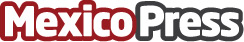 Incode y Jumeirah Group, la cadena exclusiva de hoteles, firman alianza para usar tecnología de identidad para mejorar experiencia de huéspedesIncode, la empresa del mexicano Ricardo Amper, aplicará su tecnología en hoteles de lujo como Burj Al Arab en Dubai. La idea es lograr una experiencia única y de futuro, incluso previo a que los huéspedes ingresen a las instalaciones. Se mejorará la experiencia y generará confianza entre usuarios y empresasDatos de contacto:--Nota de prensa publicada en: https://www.mexicopress.com.mx/incode-y-jumeirah-group-la-cadena-exclusiva-de Categorías: Nacional Viaje Turismo Innovación Tecnológica http://www.mexicopress.com.mx